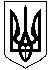 УКРАЇНАМАЛИНСЬКА МІСЬКА  РАДАЖИТОМИРСЬКОЇ ОБЛАСТІР І Ш Е Н Н ямалинської МІСЬКОЇ ради(четверта сесія восьмого скликання)від           лютого 2021 року № Про прийняття Малинською міською радоюправ засновника юридичних осіб спільної власності територіальних громад сіл, селищ Малинського району Житомирської області        Враховуючи рішення Малинської районної ради Житомирської області від 16.10.2020 року № 530 «Про передачу об`єктів спільної власності територіальних громад сіл, селищ Малинського району», відповідно до  Цивільного кодексу України, законів України «Про передачу об'єктів права державної та комунальної власності», «Про внесення змін до деяких законів України щодо впорядкування окремих питань організації та діяльності органів місцевого самоврядування і районних державних адміністрацій», керуючись ст.ст. 25, 26, 59, 60 Закону України «Про місцеве самоврядування в Україні»,  міська рада       ВИРІШИЛА:       1. Прийняти безоплатно права засновника юридичних осіб, зазначених в додатку 1 до даного рішення, шляхом виключення зі складу засновників Малинську районну раду, код ЄДРПОУ 13577103,  та включення до складу засновників Малинську міську раду, код ЄДРПОУ 26556344, місцезнаходження: 11601, Україна, Житомирська область, місто Малин, площа Соборна, будинок 6а.       2. Контроль за виконанням цього рішення покласти на комісії з гуманітарних питань; з питань комунальної власності, житлово-комунального господарства, благоустрою, енергозбереження та транспорту; з питань фінансів, бюджету, планування соціально-економічного розвитку, інвестицій та міжнародного співробітництва. Міський голова                                                                   Олександр СИТАЙЛОЛеонід МАРТИНЕНКОВіталій ЛУКАШЕНКОМихайло ПАРФІНЕНКО                                                                                                   Додаток до рішення                                                                                                   Малинської міської ради                                                                                                   4-ї сесії 8 скликання                                                                                                   від 09.02.2021 № ПЕРЕЛІКюридичних осіб, права засновника яких безоплатно приймаються Малинською міською радою Житомирської областіСекретар міської ради                                                           Василь МАЙСТРЕНКО   №    з/пНазваЮридична адреса, місцезнаходження(згідно відомостей Єдиного державного реєстру юридичних осіб, фізичних осіб-підприємців та громадських формувань)Ідентифікаційний код (ЄДРПОУ)      1.Комунальне    підприємство«Центральна районна аптека № 28»11603Житомирська обл. м Малин вул. Грушевського будинок 6А01976967      2.Комунальнепідприємство«Малинська районна телерадіостудіяПолісся»11602Житомирська обл.м. Малин вул. Неманихіна, будинок 320417245